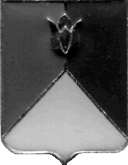 
РОССИЙСКАЯ ФЕДЕРАЦИЯАДМИНИСТРАЦИЯ КУНАШАКСКОГО МУНИЦИПАЛЬНОГО РАЙОНА ЧЕЛЯБИНСКОЙ  ОБЛАСТИПОСТАНОВЛЕНИЕот 20 января 2023 г.  № 70В соответствии с пунктом 3.2 статьи 160.1 Бюджетного кодекса Российской Федерации, постановлением Правительства Российской Федерации от 16.09.2021 № 1569, пунктом 1 постановления Администрации Кунашакского муниципального района от 11.11.2022г. № 1652 «Об утверждении Перечня главных администраторов дохода и Перечня главных администраторов источников финансирования дефицита бюджета Кунашакского муниципального района» ПОСТАНОВЛЯЮ: 1. Приложение 1 к постановлению Администрации Кунашакского муниципального района от 11.11.2022г. №1652 «Об утверждении Перечня главных администраторов доходов и Перечня главных администраторов источников финансирования дефицита бюджета Кунашакского муниципального района» дополнить следующим кодом бюджетной классификации: 2. Настоящее постановление вступает в силу с момента его подписания и применяется при составлении и исполнении бюджета Кунашакского муниципального района, начиная с бюджета на 2023 год и на плановый период 2024 и 2025 годов. 3. Отделу информационных технологий Администрации Кунашакского муниципального района разместить настоящее постановление на официальном сайте Администрации Кунашакского муниципального района в информационно-коммуникационной сети «Интернет». 4. Контроль исполнения настоящего постановления возложить на заместителя Главы муниципального района по финансовым вопросам – руководителя Финансового управления Аюпову Р.Ф.                                       Оригинал подписанО внесении изменений в постановление Администрации Кунашакского муниципального района от 11.11.2022г. № 1652 760202 25576 05 0000 150Субсидии бюджетам муниципальных районов на обеспечение комплексного развития сельских территорийГлава района                                С.Н. Аминов